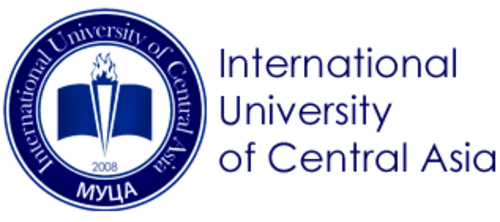 Уважаемые  коллеги!Приглашаем Вас принять участиев работеМеждународной научно-практической заочной конференции«Современное университетское образование: обучение, компетенции, оценка качества»апрель 2019 годаг. Токмок, Кыргызская Ремпубликас изданием юбилейного сборника материалов конференции в рамках празднования 10-летия Международного Университета в Центральной Азии (МУЦА) - The International University of Central Asia (IUCA).Международный Университет в Центральной Азии (г. Токмок) - это современный, динамично развивающийся, инновационный университет, созданный по американской модели высшего образования, отвечающий самым высоким академическим и этическим стандартам.

Здесь работают высококвалифицированные преподаватели из лучших вузов Кыргызстана, США, Англии, Китая и России. Выпускники получают диплом кыргызского государственного образца с присвоением степени бакалавра и диплом американского стиля, имеющий признание в международном образовательном пространстве. 
Подробнее https://bilim.akipress.org/profile:2263/mezhdunarodnyi-universitet-v-centralnoi-azii-muca/. Цель конференции – обсуждение актуальных проблем обучения, качества и оценки университетского образования по направлениям и программам подготовки бакалавров и магистров:«Лингвистика. Английский язык»«Лингвистика. Китайский язык»«Информационные технологии»«Международные отношения»«Педагогика»«Управление бизнесом»«Экономика»«Юриспруденция» Сборнику материалов конференции будут присвоены библиотечные индексы УДК, ББК и международный стандартный книжный номер (ISBN). Сборник будет зарегистрирован  в Государственной книжной палате КР.  Организатор: Международный Университет в Центральной Азии (МУЦА) - The International University of Central Asia (IUCA).Время проведения заочной конференции: апрель 2019 Место проведения: г. Токмок ул. Шамсинская 2 Электронная почта  info@iuca.kgСайт http://iuca.kgТелефон (+ 996 3138) 5 10 66, +996 551 00 98 60 
Языки конференции: английский, кыргызский, русский, китайский, французский, немецкий.Форма и виды проведения: заочный доклад – текст публикации статьи  6 – 10 страниц, заочное сообщение – текст публикации 3 – 5 страниц.Контрольные даты:1.02.2019 - 26.03.2019 (для ппс МУЦА) – прием докладов и сообщений 2.04.2019 – прием текстов докладов и сообщений 9.04.2019 – прием текстов докладов и сообщений 16.04.2019 – уведомление участников о принятии материалов и включении доклада/сообщения в программу конференции  23.04.2019 – представление сборника для внешней рецензии в НАН КР, КНУ имени Жусупа Баласагына для дальнейшей публикации. Контактная информация: комитет по научной деятельности и НИРС МУЦА (IUCA). г. Токмок ул. Шамсинская 2 Электронная почта  info@iuca.kgСайт http://iuca.kgТелефон (+ 996 3138) 5 10 66, +996 551 00 98 60 0556 61 61 08 (Раиса Джолдошевна)abdrakhmanova_r@iuca.kgraisaa2007@yandex.comПубликация бесплатная (за счет Международного Университета в Центральной Азии (МУЦА) - The International University of Central Asia (IUCA).Требования к оформлению статейФормат А 4, ориентация – книжная, поля  со всех сторон, выравнивание текста по ширине, без переносов; нумерация страниц отсутствует.Текстовый редактор Word (любая версия),Шрифт – Times New Roman, кегль 14, междустрочный интервал – 1, поля 2,5 мм – со всех сторон. Абзацный отступ – .Для текстовых выделений используется курсив и полужирный шрифт. Ссылки на литературу даются внутри текста в квадратных скобках [номер источника по списку, номер страницы],  например: [1, с. 35]  или [2, т. 2, с. 140]. Примечания оформляются как постраничные сноски, нумерация которых на каждой странице начинается с 1. Литература (библиографический список) в конце статьи в алфавитном порядке с указанием выходных данных (в том числе, название издательства, количество страниц источника).  Статью 6-10 страниц машинописного текста формата А4 в виде файла, набранного в редакторе Word (шрифт Times New Roman, размер 14, английский и русский текст) через одинарный интервал. Поля 2,5 мм – со всех сторон. Абзацный отступ – .Постарайтесь, пожалуйста, обходиться без сносок. Текст статьи печатается с красной строки через 1 интервал после заголовка статьи (форматирование текста: по ширине).Название статьи печатается прописными буквами посередине. Над названием через 1 интервал справа строчными буквами печатаются инициалы и фамилия автора статьи. Ниже строчными буквами печатается полное название учреждения, представившего статью. Если название занимает 2 строчки и более, то расстояние между строчками должно быть 1 интервал. Точки в заголовке не ставятся. Текст статьи печатается с красной строки через 1 интервал после заголовка.Образец оформления статьи (просто скопируйте 2 колонки, вставьте в себе в статью и заполните своими данными):Текст, текст, текст, текст   ………………………………………………ЛитератураБахилина, Н.Б. История цветообозначений в русском языке / Н.Б. Бахилина. – М. : Наука, 1975. – 287 c.Олейник, М.А. Адресат и динамическая языковая картина мира: концепция взаимообусловленности: автореф. дис. … докт. филол. наук: 10.02.19 / Марина Алексеевна Олейник. – Ростов-на-Дону, 2006. – 45 с.Котюрова, М.П. Колоратив зеленый в функционально-семантическом отношении (на материале романа В. Набокова «Лолита») / М.П. Котюрова, К.В. Дмитриева / отв. соред. В.В. Колесов, М.В. Пименова // Образ мира в зеркале языка: сб. науч. статей – М.: Флинта, 2011. – С. 109–111.ReferencesBahilina, N.B. Istorija cvetooboznachenij v russkom jazyke / N.B. Bahilina. – М.: Nauka, 1975. – 287 s.Olejnik, М. А. Аdrеsat i dinamicheskaja jazykovaja kartina mira: koncepcija vzaimoobuslovlennosti: аvtoref. dis. … dokt. filol. nauk: 10.02.19 / М.А. Olejnik. – Rostov-nа-Donu, 2006. – 45 s.(далее по алфавиту). Ссылка в тексте на цитируемые работы оформляется так: [1, c. 255]. Если в Вашей работе используются особые шрифты, просим обязательно их выслать отдельным файлом.Статьи и сообщения будут печататься в авторской редакции.Убедительно просим Вас обратить внимание на корректность и чёткость формулируемых положений, а также на синтаксическое и стилистическое оформление Вашей работы.По итогам конференции авторам будут предоставлены: - электронный и печатный сборник и сертификат об участии. С надеждой на успешное сотрудничество, оргкомитетА. Е. Максакова,  МУЦАCRITICAL THINKING IN FOREIGN LANGUAGE CLASSESE. Maksakova, IUCAКРИТИЧЕСКОЕ МЫШЛЕНИЕ НА УРОКАХ ИНОСТРАННОГО ЯЗЫКААннотация.  В статье рассматривается важность применения методов критического мышления для организации работы студентов на уроках иностранного языка, а также обсуждается эффективность внедрения технологии развития критического мышления через чтение и письмо (РКМЧП) на уроках английского языка. Описывается роль различных приемов стратегии РКМЧП, таких как дискуссия, диалог, работа в парах и группах.Abstract. The article considers the importance of applying critical thinking methods for the organization of students’ work in the foreign language classes. The effectiveness of the integration of the Reading and Writing for Critical Thinking (RWCT) approach in the English as a foreign language classes is discussed. The role of various techniques of the RWCT strategy are described such as discussion, dialogue, pair and group work.Ключевые слова: критическое мышление, РКМЧП, английский как иностранный, учитель, студенты, эффективное обучение.Key words: critical thinking; RWCT; English as a foreign language; teacher; students; effective learning.Сведения об авторе: Максакова Алёна Евгеньевна, магистр филологических наук, старший преподаватель Программы «Лингвистика (Английский язык)».Место работы: Международный университет в Центральной Азии.About the author: Maksakova Alena Evgenevna, Master of Arts (Philology),  senior instructor of the Department of Linguistics (English).Place of employment: International University of Central Asia.Контактная информация: г. Токмок, Международный Университет в Центральной Азии (МУЦА), г. Токмок, ул. Шамсинская 2, каб. 317.e-mail: Maksakova_a@iuca.kgКонтактная информация: г. Токмок, Международный Университет в Центральной Азии (МУЦА), г. Токмок, ул. Шамсинская 2, каб. 317.e-mail: Maksakova_a@iuca.kg